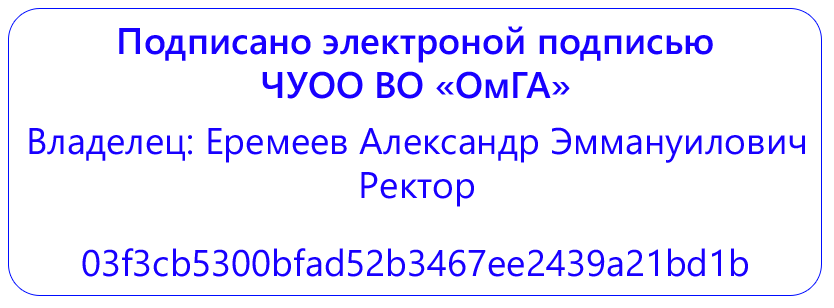 Частное учреждение образовательная организация высшего образования «Омская гуманитарная академия»(ЧУОО ВО «ОмГА»)ОБЩАЯ ХАРАКТЕРИСТИКА ОсновнОЙ профессиональнОЙобразовательнОЙ программЫУровень высшего образования БакалавриатНаправление подготовки: 38.03.01 Экономика 

Направленность (профиль) программы: «Управление рисками и страховая деятельность»
Омск, 2022Основная профессиональная образовательная программа бакалавриат по направлению подготовки: 38.03.01 Экономика, направленность (профиль) программы: «Управление рисками и страховая деятельность» рассмотрена и утверждена на заседании кафедры от 28 марта 2022 г., протокол № 8.Заведующий кафедрой ЭиУП ___________к.э.н., доцент, Ильченко С.МСодержаниеРаздел 1. ОБЩИЕ ПОЛОЖЕНИЯ1.1 Определение и состав основной профессиональной образовательной программы1.2 Нормативные документы 1.3 Перечень профессиональных стандартов, соотнесенных с ФГОС1.4  Квалификация, присваиваемая выпускникам образовательных программ 1.5. Форма обучения 1.6. Реализация программы бакалавриата1.7. Язык обучения1.8 Срок получения образования1.9. Объем образовательной программы1.10. Области и(или) сферы профессиональной деятельности выпускника1.11. Объект(ы) профессиональной деятельности выпускника1.12. Типы задач профессиональной деятельности выпускникаРаздел 2. СТРУКТУРА ОБРАЗОВАТЕЛЬНОЙ ПРОГРАММЫ 2.1. Структура программы бакалавриата по направлению подготовки 38.03.01 ЭкономикаРаздел 3. ПЛАНИРУЕМЫЕ РЕЗУЛЬТАТЫ ОСВОЕНИЯ ОБРАЗОВАТЕЛЬНОЙ ПРОГРАММЫ3.1. Универсальные компетенции выпускников и индикаторы их достижения3.2. Общепрофессиональные компетенции выпускников и индикаторы их достижения3.3. Профессиональные компетенции выпускниковРаздел 4. УСЛОВИЯ РЕАЛИЗАЦИИ ОБРАЗОВАТЕЛЬНОЙ ПРОГРАММЫ4.1. Общесистемные требования к реализации образовательной программы4.2. Требования к материально-техническому и учебно-методическому обеспечению образовательной программы4.3. Требования к кадровым условиям реализации образовательной программы4.4. Требования к финансовым условиям реализации образовательной программы4.5. Требования к применяемым механизмам оценки качества образовательной деятельности и подготовки обучающихся по образовательной программе4.6 Воспитательная работа и социальная политика ОмГАПеречень сокращенийРаздел 1. ОБЩИЕ ПОЛОЖЕНИЯОпределение и состав основной профессиональной образовательной программыОсновная профессиональная образовательная программа (далее – образовательная программа), реализуемая в ЧУОО ВО «Омская гуманитарная академия» (далее – Академия; ОмГА) представляет собой совокупность обязательных требований при реализации основных профессиональных образовательных программ высшего образования - программ бакалавриата по направлению подготовки 38.03.01 Экономика (далее соответственно - программа бакалавриата, направление подготовки), утвержденных Приказом Министерства образования и науки РФ от 12 августа 2020 г. № 954 «Об утверждении федерального государственного образовательного стандарта высшего образования - бакалавриат по направлению подготовки 38.03.01 Экономика» с учетом профессиональных стандартов, сопряженных с профессиональной деятельностью выпускников.Образовательная программа бакалавриата по направлению подготовки 38.03.01 Экономика представляет собой комплекс основных характеристик образования (объем, содержание, планируемые результаты), организационно-педагогических условий, форм аттестации, который представлен в виде общей характеристики программы, учебного плана, календарного учебного графика, рабочих программ дисциплин (модулей), программ практик, программы государственной итоговой аттестации, оценочных средств, методических материалов.Образовательная программа бакалавриата по направлению подготовки 38.03.01 Экономика формирует требования к результатам её освоения в виде универсальных, общепрофессиональных и профессиональных компетенций выпускников.Образовательная программа бакалавриата по направлению подготовки 38.03.01 Экономика позволяет осуществлять обучение инвалидов и лиц с ограниченными возможностями здоровья (при наличии данной категории обучающихся). Нормативные документы Федеральный закон от 29.12.2012 №273-ФЗ «Об образовании в Российской Федерации» (с изм. и доп., вступ. в силу с 01.03.2022);Федеральный государственный образовательный стандарт высшего образования бакалавриат по направлению подготовки 38.03.01 Экономика, Приказом Министерства образования и науки РФ от 12 августа 2020 г. № 954 «Об утверждении федерального государственного образовательного стандарта высшего образования - бакалавриат по направлению подготовки 38.03.01 Экономика» с учетом профессиональных стандартов, сопряженных с профессиональной деятельностью выпускников;Приказ № 1061 от 12 сентября 2013 г. «Об утверждении перечней специальностей и направлений подготовки высшего образования» (с изменениями и дополнениями от 29 января, 20 августа, 13 октября 2014 г., 25 марта, 1 октября 2015 г., 1 декабря 2016 г., 10, 11 апреля 2017 г., 23 марта 2018 г., 30 августа 2019 г., 15 апреля, 13 декабря 2021 г.);Приказ Минобрнауки России от 06.04.2021 N 245 "Об утверждении Порядка организации и осуществления образовательной деятельности по образовательным программам высшего образования - программам бакалавриата, программам специалитета, программам магистратуры";  Приказ Минобрнауки России от 29.06.2015 № 636 «Об утверждении Порядка проведения государственной итоговой аттестации по образовательным программам высшего образования – программам бакалавриата, программам специалитета и программам магистратуры» (с изменениями на 27 марта 2020 года);Положение о практической подготовке обучающихся утверждено  Приказом от 5 августа 2020 года N 885/390, Зарегистрировано в Министерстве юстиции Российской Федерации 11 сентября 2020 года, регистрационный N 59778Устав ЧУОО ВО «Омская гуманитарная академия»;Локальные нормативные акты ОмГА http://omga.su/sveden/document.Профессиональные стандартыПеречень профессиональных стандартов, соотнесенных с ФГОСПеречень профессиональных стандартов, соотнесенных с федеральным государственным образовательным стандартом высшего образования - бакалавриат по направлению подготовки 38.03.01 Экономика, приведен в Приложении 1. 1.4 Квалификация, присваиваемая выпускникам образовательных программ - Бакалавр1.5. Форма обучения: очная /очно-заочная /. 1.6. Реализация программы бакалавриата: образовательная программа реализуется ОмГА самостоятельно1.7. Язык обучения: государственный язык РФ – русский1.8 Срок получения образования: в очной форме обучения, включая каникулы, предоставляемые после прохождения государственной итоговой аттестации, составляет 4 года;в очно-заочной форме обучения срок получения образования составляет 4 года 6 месяцев;при обучении по индивидуальному плану при ускоренном обучении срок получения образования составляет 3 года 6 месяцев;при обучении по индивидуальному учебному плану инвалидов и лиц с ОВЗ может быть увеличен по их заявлению не более чем на 1 год по сравнению со сроком получения образования, установленным для соответствующей формы обучения.1.9. Объем образовательной программыОбъем программы бакалавриата составляет 240 зачетных единиц (далее - з.е.) вне зависимости от формы обучения, применяемых образовательных технологий, реализации программы бакалавриата с использованием сетевой формы, реализации программы бакалавриата по индивидуальному учебному плану.Объем программы бакалавриата, реализуемый за один учебный год, составляет не более 70 з.е. вне зависимости от формы обучения, применяемых образовательных технологий, реализации программы бакалавриата с использованием сетевой формы, реализации программы бакалавриата по индивидуальному учебному плану (за исключением ускоренного обучения), а при ускоренном обучении - не более 80 з.е.Величина зачетной единицы устанавливается в объеме 27 астрономических часов (36 академических часов).1.10. Области и(или) сферы профессиональной деятельности выпускникаПри разработке программы бакалавриата по направлению подготовки 38.03.01 Экономика Академия установила направленность (профиль) программы бакалавриата «Управление рисками и страховая деятельность», которая соответствует направлению подготовки в целом или конкретизирует содержание программы бакалавриата в рамках направления подготовки путем ориентации ее на:- область (области) профессиональной деятельности и сферу (сферы) профессиональной деятельности выпускников;- тип (типы) задач и задачи профессиональной деятельности выпускников;- при необходимости - на объекты профессиональной деятельности выпускников или область (области) знания.Области профессиональной деятельности и сферы профессиональной деятельности, в которых выпускники, освоившие программу бакалавриата, могут осуществлять профессиональную деятельность:08. Финансы и экономика. Область профессиональной деятельности выпускников, освоивших программу бакалавриата по направлению подготовки 38.03.01 Экономика, включает сферу страхования, включая пенсионное и социальное; операций на финансовых рынках, включая управление финансовыми рискамиВыпускники могут осуществлять профессиональную деятельность в других областях профессиональной деятельности и (или) сферах профессиональной деятельности при условии соответствия уровня их образования и полученных компетенций требованиям к квалификации работника.1.12. Типы задач профессиональной деятельности выпускникаВ рамках освоения программы бакалавриата по направлению подготовки 38.03.01 Экономика выпускники могут готовиться к решению задач профессиональной деятельности следующих типов:аналитическийорганизационно-управленческийфинансовыйрасчетно-экономическийПри реализации программы бакалавриата по направлению подготовки 38.03.01 Экономика Академия вправе применять электронное обучение, дистанционные образовательные технологии.Электронное обучение, дистанционные образовательные технологии, применяемые при обучении инвалидов и лиц с ограниченными возможностями здоровья (далее - инвалиды и лица с ОВЗ), предусматривают  возможность приема-передачи информации в доступных для них формах  (при наличии данной категории обучающихся).Раздел 2. СТРУКТУРА ОБРАЗОВАТЕЛЬНОЙ ПРОГРАММЫ Учебный план бакалавриата по направлению подготовки 38.03.01 Экономика определяет перечень и последовательность освоения дисциплин, практик, промежуточной и государственной итоговой аттестаций, их трудоемкость в зачетных единицах и академических часах, распределение контактной работы обучающихся с преподавателем (в том числе лекционные, практические, лабораторные виды занятий, консультации) и самостоятельной работы обучающихся.В рамках программы бакалавриата по направлению подготовки 38.03.01 Экономика выделяются обязательная часть и часть, формируемая участниками образовательных отношений.К обязательной части программы бакалавриата по направлению подготовки 38.03.01 Экономика относятся дисциплины (модули) и практики, обеспечивающие формирование общепрофессиональных компетенций.Дисциплины (модули) и практики, обеспечивающие формирование универсальных компетенций, определяемых ФГОС ВО, а также профессиональных компетенций, определяемых Организацией самостоятельно, могут включаться в обязательную часть программы бакалавриата и (или) в часть, формируемую участниками образовательных отношений. Объём обязательной части, без учета государственной итоговой аттестации, составляет более 40% общего объема программы бакалавриата.Структура программы бакалавриата по направлению подготовки 38.03.01 Экономика включает следующие блоки:Блок 1 Дисциплины (модули) не менее 160 з.еБлок 2 Практика не менее 9 з.еБлок 3 Государственная итоговая аттестация 6 з.еОбъем программы бакалавриата 240 з.еПрограмма бакалавриата обеспечивает реализацию дисциплин: философия, история (история России, всеобщая история), иностранный язык, безопасность жизнедеятельности.Реализация дисциплин (модулей) по физической культуре и спорту обеспечивается:- в объеме не менее 2 з.е. в рамках Блока 1 «Дисциплины (модули)»;- в объеме не менее 328 академических часов, которые являются обязательными для освоения, не переводятся в з.е. и не включаются в объем программы бакалавриата, в рамках элективных дисциплин (модулей) в очной форме обучения.Дисциплины (модули) по физической культуре и спорту реализуются в порядке, установленном Академией. Для инвалидов и лиц с ОВЗ Академия устанавливает особый порядок освоения дисциплин (модулей) по физической культуре и спорту с учетом состояния их здоровья.В Блок 2 входят учебная и производственная практики:Типы учебной практики:- Учебная практика (ознакомительная практика)Типы производственной практики- Производственная практика (технологическая (проектно-технологическая) практика 1).- Производственная практика (технологическая (проектно-технологическая) практика 2).- Производственная практика (технологическая (проектно-технологическая) практика 3).- Производственная практика (технологическая (проектно-технологическая) практика 4).- Преддипломная практикаВ Блок 3«Государственная итоговая аттестация» входят: -подготовка к процедуре защиты и защита выпускной квалификационной работы.Государственный экзамен не включен в государственную итоговую аттестацию по решению Ученого совета Академии.Государственная итоговая аттестация является обязательной и осуществляется после освоения всех предусмотренных образовательной программой дисциплин и практик в полном объеме. ГИА включает в себя подготовку к процедуре защиты и защиту выпускной квалификационной работы.В Академии обеспечивается возможность освоения элективных дисциплин (модулей) и факультативных дисциплин (модулей):-Физическая культура и спорт (элективная дисциплина)-Человек. Экономика. Финансы (факультативная дисциплина)-Стратегии противодействия международному терроризму (факультативная дисциплина) ООП включает в себя:Календарный учебный график определяет сроки и периоды осуществления видов учебной деятельности, включая промежуточную и государственную итоговую аттестацию (ГИА), и периоды каникул. Академия предоставляет инвалидам и лицам с ОВЗ (по их заявлению) возможность обучения по программе бакалавриата по направлению подготовки 38.03.01 Экономика, учитывающей особенности их психофизического развития, индивидуальных возможностей и при необходимости обеспечивающей коррекцию нарушений развития и социальную адаптацию указанных лиц (при наличии данной категории обучающихся).Раздел 3. ПЛАНИРУЕМЫЕ РЕЗУЛЬТАТЫ ОСВОЕНИЯ ОБРАЗОВАТЕЛЬНОЙ ПРОГРАММЫВ результате освоения образовательной программы бакалавриата по направлению подготовки 38.03.01 Экономика у выпускника должны быть сформированы следующие компетенции:3.1. Универсальные компетенции выпускников и индикаторы их достижения3.2. Общепрофессиональные компетенции выпускников и индикаторы их достижения3.3. Профессиональные компетенции выпускниковПрофессиональные компетенции, устанавливаемые образовательной программой бакалавриата по направлению подготовки 38.03.01 Экономика, формируются на основе профессиональных стандартов, соответствующих профессиональной деятельности выпускников (при наличии), а также, при необходимости, на основе анализа требований к профессиональным компетенциям, предъявляемых к выпускникам на рынке труда, обобщения отечественного и зарубежного опыта, проведения консультаций с ведущими работодателями, объединениями работодателей отрасли, в которой востребованы выпускники, иных источников.При определении профессиональных компетенций на основе профессиональных стандартов Академия осуществляет выбор профессиональных стандартов, соответствующих профессиональной деятельности выпускников, из числа указанных в приложении к ФГОС ВО и (или) иных профессиональных стандартов, соответствующих профессиональной деятельности выпускников, из реестра профессиональных стандартов (перечня видов профессиональной деятельности), размещенного на специализированном сайте Министерства труда и социальной защиты Российской Федерации «Профессиональные стандарты» (http://profstandart.rosmintrud.ru) (при наличии соответствующих профессиональных стандартов).Из каждого выбранного профессионального стандарта Академия выделяет одну или несколько обобщенных трудовых функций (далее - ОТФ), соответствующих профессиональной деятельности выпускников, на основе установленных профессиональным стандартом для ОТФ уровня квалификации и требований раздела «Требования к образованию и обучению». ОТФ может быть выделена полностью или частично.Профессиональные компетенции разработаны с учетом ПС и ПООП (при наличии).Совокупность компетенций, установленных программой бакалавриата по направлению подготовки 38.03.01 Экономика, обеспечивает выпускнику способность осуществлять профессиональную деятельность не менее чем в одной области профессиональной деятельности и сфере профессиональной деятельности, установленных в соответствии с пунктом 1.11 ФГОС ВО, и решать задачи профессиональной деятельности не менее, чем одного типа, установленного в соответствии с пунктом 1.12 ФГОС ВО.Академия устанавливает в программе бакалавриата индикаторы достижения компетенций:- универсальные, общепрофессиональные и, при наличии, обязательные профессиональные компетенции - в соответствии с индикаторами достижения компетенций, установленными ПООП;- рекомендуемые профессиональные компетенции и самостоятельно установленные профессиональные компетенции (при наличии) - самостоятельно.Академия самостоятельно планирует результаты обучения по дисциплинам (модулям) и практикам, которые должны быть соотнесены с установленными в программе бакалавриата индикаторами достижения компетенций.Совокупность запланированных результатов обучения по дисциплинам (модулям) и практикам обеспечивает формирование у выпускника всех компетенций, установленных программой бакалавриата.Раздел 4. УСЛОВИЯ РЕАЛИЗАЦИИ ОБРАЗОВАТЕЛЬНОЙ ПРОГРАММЫТребования к условиям реализации программы бакалавриата по направлению подготовки 38.03.01 Экономика включают в себя общесистемные требования, требования к материально-техническому и учебно-методическому обеспечению, требования к кадровым и финансовым условиям реализации программы бакалавриата, а также требования к применяемым механизмам оценки качества образовательной деятельности и подготовки обучающихся по программе бакалавриата.4.1. Общесистемные требования к реализации образовательной программыАкадемия располагает помещениями и оборудованием для реализации образовательной программы бакалавриат по направлению подготовки 38.03.01 Экономика по Блоку 1 «Дисциплины (модули)» и Блоку 3 «Государственная итоговая аттестация» в соответствии с учебным планом.Каждый обучающийся в течение всего периода обучения обеспечен индивидуальным неограниченным доступом к электронной информационно-образовательной среде ОмГА из любой точки, в которой имеется доступ к информационно-телекоммуникационной сети «Интернет» (далее - сеть «Интернет»), как на территории ОмГА, так и вне ее. Условия для функционирования электронной информационно-образовательной среды могут быть созданы с использованием ресурсов иных организаций.Электронная информационно-образовательная среда ОмГА обеспечивает: доступ к учебным планам, рабочим программам дисциплин (модулей), практик, электронным учебным изданиям и электронным образовательным ресурсам, указанным в рабочих программах дисциплин (модулей), практик;формирование электронного портфолио обучающегося, в том числе сохранение его работ и оценок за эти работы.Функционирование электронной информационно-образовательной среды обеспечивается соответствующими средствами информационно-коммуникационных технологий и квалификацией работников, ее использующих и поддерживающих. Функционирование электронной информационно-образовательной среды соответствует законодательству Российской Федерации.Электронная информационно-образовательная среда Академии создана на платформе MOODLE, установленной на собственных серверах Академии, имеющих высокоскоростное подключение к сети «Интернет».4.2. Требования к материально-техническому и учебно-методическому обеспечению образовательной программыПомещения представляют собой учебные аудитории для проведения учебных занятий, предусмотренных программой бакалавриата по направлению подготовки 38.03.01 Экономика, оснащенные оборудованием и техническими средствами обучения, состав которых определяется в рабочих программах дисциплин (модулей). Помещения для самостоятельной работы обучающихся оснащены компьютерной техникой с возможностью подключения к сети «Интернет» и обеспечением доступа в электронную информационно-образовательную среду ОмГА. Допускается замена оборудования его виртуальными аналогами.Академия обеспечена необходимым комплектом лицензионного и свободно распространяемого программного обеспечения, в том числе отечественного производства (состав определяется в рабочих программах дисциплин (модулей) и подлежит обновлению при необходимости).При использовании в образовательном процессе печатных изданий библиотечный фонд укомплектован требуемыми печатными изданиями из расчета не менее 0,25 экземпляра каждого из изданий, указанных в рабочих программах дисциплин (модулей), программах практик, на одного обучающегося из числа лиц, одновременно осваивающих соответствующую дисциплину (модуль), проходящих соответствующую практику. В образовательном процессе все обучающиеся Академии обеспечены доступом к Электронные библиотечные системы и электронные библиотеки:ЭБС IPRBooks-Режим доступа: http://www.iprbookshop.ruЭБС издательства «Юрайт» Режим доступа: https://urait.ru/Обучающимся обеспечен доступ (удаленный доступ) к современным профессиональным базам данных и информационным справочным системам, состав которых определяется в рабочих программах дисциплин (модулей) и  подлежит обновлению (при необходимости). Обучающиеся из числа инвалидов и лиц с ограниченными возможностями здоровья обеспечиваются печатными и (или) электронными образовательными ресурсами в формах, адаптированных к ограничениям их здоровья.4.3. Требования к кадровым условиям реализации образовательной программыРеализация образовательной программы бакалавриат по направлению подготовки 38.03.01 Экономика обеспечивается педагогическими работниками ОмГА, а также лицами, привлекаемыми к реализации образовательной программы на иных условиях. Квалификация педагогических работников ОмГА отвечает квалификационным требованиям, указанным в квалификационных справочниках и (или) профессиональных стандартах (при наличии).Не менее 70 процентов численности педагогических работников Академии, участвующих в реализации программы бакалавриата, и лиц, привлекаемых Организацией к реализации программы бакалавриата на иных условиях (исходя из количества замещаемых ставок, приведенного к целочисленным значениям), должны вести научную, учебно-методическую и (или) практическую работу, соответствующую профилю преподаваемой дисциплины (модуля).Не менее 5 процентов численности педагогических работников Академии, участвующих в реализации программы бакалавриата, и лиц, привлекаемых Организацией к реализации программы бакалавриата на иных условиях (исходя из количества замещаемых ставок, приведенного к целочисленным значениям), должны являться руководителями и (или) работниками иных организаций, осуществляющими трудовую деятельность в профессиональной сфере, соответствующей профессиональной деятельности, к которой готовятся выпускники (иметь стаж работы в данной профессиональной сфере не менее 3 лет).Не менее 60 процентов численности педагогических работников Академии и лиц, привлекаемых к образовательной деятельности Организации на иных условиях (исходя из количества замещаемых ставок, приведенного к целочисленным значениям), должны иметь ученую степень (в том числе ученую степень, полученную в иностранном государстве и признаваемую в Российской Федерации) и (или) ученое звание (в том числе ученое звание, полученное в иностранном государстве и признаваемое в Российской Федерации).4.4. Требования к финансовым условиям реализации образовательной программыФинансовое обеспечение реализации программы бакалавриата осуществляется в объеме не ниже значений базовых нормативов затрат на оказание государственных услуг по реализации образовательных программ высшего образования - программ бакалавриата и значений корректирующих коэффициентов к базовым нормативам затрат, определяемых Министерством образования и науки Российской Федерации.4.5. Требования к применяемым механизмам оценки качества образовательной деятельности и подготовки обучающихся по образовательной программеКачество образовательной деятельности и подготовки обучающихся по образовательной программе бакалавриат по направлению подготовки 38.03.01 Экономика определяется в рамках системы оценки качества, которая строится на сочетании различных оценочных механизмов: внешних и внутренних процедур оценивания образовательного процесса и его результатов.В рамках внутренней системы оценки качества образовательной деятельности по программе бакалавриата обучающимся предоставляется возможность оценивания условий, содержания, организации и качества образовательного процесса в целом и отдельных дисциплин (модулей) и практик.Внешняя оценка качества образовательной деятельности и подготовки обучающихся по программе бакалавриата осуществляется в рамках профессионально-общественной аккредитации, проводимой работодателями, их объединениями, а также уполномоченными ими организациями, в том числе иностранными организациями, либо авторизованными национальными профессионально-общественными организациями, входящими в международные структуры, с целью признания качества и уровня подготовки выпускников, отвечающими требованиям профессиональных стандартов (при наличии), требованиям рынка труда к специалистам соответствующего профиля.Применяемые механизмы оценки качества образовательной деятельности и подготовки обучающихся определены локальными нормативными актами ОмГА.4.6 Воспитательная работа и социальная политика ОмГАВоспитание обучающихся при освоении ими настоящей образовательной программы  осуществляется на основе разработанных Академией Рабочей программы воспитания и Календарного плана воспитательной работы, утверждённых ректором Академии и размещенных на официальном сайте.Воспитательная работа и социальная политика являются приоритетными направлениями в деятельности ЧУОО ВО «Омская гуманитарная академия». Основными направлениями выступают:совершенствование условий обучения, внеучебной деятельности и труда;формирование гражданской ответственности, стремление к самообразованию, развитие творческой инициативы;воспитание устойчивых нравственно-эстетических качеств, развитие творческих способностей и познавательных интересов;совершенствование системы стимулирования работы преподавателей и сотрудников, повышение заработной платы;поддержка и стимулирование преподавательской и исследовательской работы студентов, аспирантов, молодых ученых и преподавателей вуза.В академии имеется богатейший опыт воспитания и развития творческих способностей обучающихся. Активно проводятся различные творческие мероприятия и конкурсы. Эти мероприятия способствуют развитию нравственно-эстетических качеств личности студентов. Развитие системы студенческого самоуправления являются залогом формирования самостоятельности и общественно-политической активности личности студентов.Для инициативной, самостоятельной, ответственной общественной деятельности студентов, направленной на развитие их социальной активности, создан студенческий совет. Орган студенческого самоуправления решает самостоятельно многие вопросы организации досуга, творческого самовыражения юношей и девушек, а также межвузовского обмена, быта студентов. Эффективность воспитательной работы достигается выполнением правил внутреннего распорядка и локальных актов академии, всесторонним информационным обеспечением, а также сочетанием требовательности к студентам и уважения их личного достоинства, прав и убеждений. В Омской гуманитарной академии созданы условия для успешной социальной адаптации студентов с ОВЗ и инвалидностью: организовано психологическое сопровождение, имеющее целью выявление и решение проблем, связанных с обучением, общением и социальной адаптацией студентов, на факультетах –индивидуальное сопровождение, целью которого является контроль учебной деятельности. В расписании занятий предусматриваются перерывы для отдыха и приема пищи. Перерывы между занятиями составляют не менее 10 минут. Приказом о режиме занятий обучающихся предусмотрены две большие перемены для приема пищи. Специальные условия питания обучающихся инвалидов и лиц с ограниченными возможностями здоровья предусмотрены Положением «Об условиях питания обучающихся инвалидов и лиц с ограниченными возможностями здоровья». Адаптированные основные профессиональные образовательные программы, реализуемые в Академии для этой категории студентов, предусматривают их особые потребности, в том числе в части организации режима питания.Для инвалидов и лиц с ограниченными возможностями здоровья в академии установлен особый порядок освоения дисциплины «Физическая культура и спорт». В зависимости от рекомендации медико-социальной экспертизы на основании соблюдения принципов сбережения здоровья и адаптивной физической культуры преподавателем дисциплины «Физическая культура и спорт» разрабатывается комплекс специальных занятий, направленных на развитие, укрепление и поддержание здоровья студентов. Данные занятия предусмотрены расписанием занятий академии. Это могут быть подвижные занятия адаптивной физкультурой в спортивном зале или на открытом воздухе. Для студентов с ограничениями передвижения это могут быть занятия по настольным, интеллектуальным видам спорта. С целью координации деятельности по обучению и воспитанию в академии назначено должностное лицо, ответственное за работу с инвалидами и лицами с ограниченными возможностями здоровья, повышение доступности и качества их образования, организацию профориентационной работы, а также содействие трудоустройству выпускников с инвалидностью и ограниченными возможностями здоровья. Академия располагает медпунктом для оказания первой медицинской помощи инвалидам и студентам с ограниченными возможностями здоровья. В вузе имеются санитарно-гигиенические помещения и система пожарной сигнализации пригодные для обучающихся ряда нозологий (при наличии данной категории обучающихся). Приложение 1Перечень профессиональных стандартов, соотнесенных с федеральным государственным образовательным стандартом по направлению подготовки (специальности) 38.03.01 «Экономика»з.е.–зачетная единицаОПК–общепрофессиональная компетенцияОС–оценочное средство          ОТФ–обобщенная трудовая функцияПД–профессиональная деятельностьПК–профессиональная компетенцияПС–профессиональный стандартПООП–примерная основная образовательная программа по направлению подготовкиУК–универсальная компетенцияФГОС ВО–федеральный государственный образовательный стандарт высшего образованияКатегория универсальной компетенцииКод и наименование универсальной компетенции Код и наименование индикатора достижения универсальной компетенцииСистемное и критическое мышлениеУК-1 - Способен осуществлять поиск, критический анализ и синтез информации, применять системный подход для решения поставленных задачУК 1.1 Знать принципы и методы поиска, анализа и синтеза информации.УК 1.2 Знать принципы и методы системного подхода.УК 1.3 Уметь применять принципы и методы поиска, анализа и синтеза информации;  УК 1.4 Уметь применять принципы и методы системного подхода для решения поставленных задач.УК 1.5 Владеть практическими навыками поиска, анализа и синтеза информацииРазработка и реализация проектовУК-2 - Способен определять круг задач в рамках поставленной цели и выбирать оптимальные способы их решения, исходя из действующих правовых норм, имеющихся ресурсов и ограниченийУК 2.1. Знать  принципы и методы декомпозиции задач, действующие правовые нормы.УК 2.2. Знать  принципы и методы анализа имеющихся ресурсов и ограничений.УК 2.3. Уметь  определять круг задач в рамках поставленной цели, исходя из действующих нормативно-правовых актов, имеющихся ресурсов и ограничений.УК 2.4. Уметь  выбирать оптимальные способы  решения задач, исходя из действующих нормативно-правовых норм, имеющихся ресурсов и ограничений.УК 2.5. Владеть практическими навыками определения круга задач в рамках поставленной цели, исходя из действующих правовых норм, имеющихся ресурсов и ограничений.УК 2.6. Владеть практическими навыками выбора оптимальных способов  решения задач, исходя из действующих правовых норм, имеющихся ресурсов и ограничений.Командная работа и лидерствоУК-3 - Способен осуществлять социальное взаимодействие и реализовывать свою роль в командеУК 3.1. Знать особенности поведения выделенных групп людей, с которыми работает/взаимодействует, учитывает их в своей деятельности.УК 3.2. Знать методы социального взаимодействия.УК 3.3. Уметь   предвидеть результаты (последствия) личных действий.УК 3.4. Уметь   применять принципы социального взаимодействия.УК 3.5. Владеть  способностью планировать последовательность шагов для достижения заданного результата.УК 3.6. Владеть практическими навыками социального взаимодействия.КоммуникацияУК-4 - Способен осуществлять деловую коммуникацию в устной и письменной формах на государственном языке Российской Федерации и иностранном(ых) языке(ах)УК 4.1. Знать стиль делового общения, вербальные и невербальные средства взаимодействия с партнерами.УК 4.2. Знать принципы деловой коммуникации в устной и письменной формах на государственном языке Российской Федерации и иностранном(ых) языке(ах).УК 4.3. Уметь строить деловую коммуникацию в устной и письменной формах на государственном языке Российской Федерации и иностранном(ых) языке(ах).УК 4.4. Уметь использовать информационно- коммуникационные технологии при поиске необходимой информации в процессе решения стандартных коммуникативных задач на государственном и иностранном (- ых) языках.УК 4.5. Владеть практическими навыками деловой коммуникации в устной и письменной формах на государственном языке Российской Федерации и иностранном(ых) языке(ах).УК 4.6. Владеть демонстрирует умение выполнять перевод профессиональных текстов с иностранного (- ых) на государственный язык и обратно.Межкультурное взаимодействиеУК-5 - Способен воспринимать межкультурное разнообразие общества в социально-историческом, этическом и философском контекстахУК 5.1. Знать закономерности, основные события и особенности истории России с древнейших времен до наших дней в контексте европейской и всемирной истории; историю становления и развития государственности.УК 5.2. Знать культурные особенности и традиции различных социальных групп.УК 5.3. Уметь  выявлять закономерности исторического развития России в контексте всемирной истории, определять особенности основных этапов эволюции государственности.УК 5.4. Уметь  давать оценку культурно-историческим ценностям России; систематизировать механизмы социально-экономического и политического развития России в контексте всемирно-исторического процесса.УК 5.5. Владеть навыками анализа особенностей  исторического развития России в контексте всемирной истории.УК 5.6. Владеть способностью обобщать особенности эволюции процессов государственного развития.Самоорганизация и саморазвитие (в том числе здоровьесбережение)УК-6 - Способен управлять своим временем, выстраивать и реализовывать траекторию саморазвития на основе принципов образования в течение всей жизниУК 6.1. Знать  виды ресурсов  (личностных, ситуативных, временных и т.д.) и их пределы, необходимые для успешного выполнения порученной работы; принципы и методы саморазвития и самообразования.УК 6.2. Знать принципы и методы управления временем.УК 6.3. Уметь   Выстраивать и реализовывать траекторию саморазвития на основе принципов образования в течение всей жизни.УК 6.4. Уметь оптимально управлять своим временем для саморазвития на основе принципов образования в течение всей жизни.УК 6.5. Владеть способностью реализации намеченных целей деятельности с учетом условий, средств, личностных возможностей, этапов карьерного роста, временной перспективы развития деятельности и требований рынка труда.УК 6.6. Владеть навыками приобретения новых знаний и навыков; оптимального управления своим временем для саморазвития на основе принципов образования в течение всей жизни.Самоорганизация и саморазвитие (в том числе здоровьесбережение)УК-7 - Способен поддерживать должный уровень физической подготовленности для обеспечения полноценной социальной и профессиональной деятельностиУК 7.1. Знать основы спортивной тренировки; методику направленного использования средств физической культуры в зависимости от будущей профессиональной деятельности.УК 7.2. Знать основы планирования и контроля физкультурно-спортивной деятельности.УК 7.3.  Уметь эффективно применять различные формы самостоятельных занятий.УК 7.4. Уметь эффективно применять различные формы самостоятельных занятий и спортивной тренировки с целью укрепления здоровья, физического самосовершенствования и достижения должного уровня физической подготовленности и  поддержания высокого уровня профессиональной работоспособности.УК 7.5. Владеть технологией планирования и контроля физкультурно-спортивной деятельности.УК 7.6. Владеть профессионально-прикладными видами спорта;  дополнительными средствами повышения общей и профессиональной работоспособности.Безопасность жизнедеятельностиУК-8 - Способен создавать и поддерживать в повседневной жизни и в профессиональной деятельности безопасные условия жизнедеятельности для сохранения природной среды, обеспечения устойчивого развития общества, в том числе при угрозе и возникновении чрезвычайных ситуаций и военных конфликтовУК 8.1. Знать правила по охране труда, Основы трудового законодательства Российской Федерации.УК 8.2. Знать классификацию  чрезвычайных ситуаций; способы защиты в случае возникновения чрезвычайных ситуацийУК 8.3. Уметь создавать и поддерживать безопасные условия жизнедеятельности.УК 8.4. Уметь  оказать первую  помощь при возникновении ЧС; пользоваться, находящимися в индивидуальной аптечке, предметами и средствами по их прямому назначению.УК 8.5. Владеть практическими навыками создания и  поддержки безопасных условий жизнедеятельности.Инклюзивная компетенцияУК – 9 Способен использовать базовые дефектологические знания в социальных и профессиональных сферахУК 9.1. Знать понятие инклюзивной компетентности, ее компоненты и структуруУК 9.2. Знать особенности применения базовых дефектологических знаний в социальной и профессиональной сферахУК 9.3. Уметь  планировать и осуществлять профессиональную деятельность с лицами с ограниченными возможностями здоровья и инвалидами.УК 9.4. Владеть навыками взаимодействия в социальной и профессиональной сферах с лицами с ограниченными возможностями здоровья и инвалидами.Экономическая культура, в том числе финансовая грамотностьУК-10  Способен принимать обоснованные экономические решения в различных областях жизнедеятельностиУК 10.1. Знать основные законы и закономерности функционирования экономики;УК 10.2. Знать основные документы, регламентирующие экономическую деятельность; источники финансирования профессиональной деятельности; принципы планирования экономической деятельностиУК 10.3. Уметь применять экономические знания при выполнении практических задач;УК 10.4. Уметь принимать обоснованные экономические решения в различных областях жизнедеятельности.УК 10.5. Владеть способностью использования основных положений и методов экономических наук при решении социальных и профессиональных задач.УК 10.6. Владеть навыками применения экономических инструментовГражданская позицияУК 11 Способен формировать нетерпимое отношение к коррупционному поведениюУК 11.1. Знать действующие правовые нормы, обеспечивающие борьбу с коррупцией в различных областях жизнедеятельности; УК 11.2. Знать способы профилактики коррупции и формирования нетерпимого отношения к нейУК 11.3. Уметь анализировать, толковать и правильно применять правовые нормы о противодействии коррупционному поведению.УК 11.4. Уметь планировать, организовывать и проводить мероприятия, обеспечивающие формирование гражданской позиции и предотвращение коррупции в социумеУК 11.5. Владеть навыками работы с законодательными и другими нормативными правовыми актами.УК 11.6.  Владеть навыками взаимодействия в обществе на основе нетерпимого отношения к коррупцииКод и наименование общепрофессиональной компетенцииКод и наименование индикатора достижения общепрофессиональной компетенцииОПК -1 способен применять знания (на промежуточном уровне) экономической теории при решении прикладных задачИОПК 1.1 знать экономическую теорию при решении прикладных задачИОПК 1.2 знать основные направления социально-экономической политики, национальной экономики, приоритетные направления развития национальной экономикиИОПК 1.3 уметь применять знания экономической теории при решении прикладных задачИОПК 1.4 уметь применять основные направления социально-экономической политики, национальной экономики, приоритетные направления развития национальной экономикиИОПК 1.5 Владеть навыками применения знаний экономической теории при решении прикладных задачИОПК 1.6 Владеть навыками знаний основных направлений социально-экономической политики, национальной экономики, приоритетные направления развития национальной экономикиОПК -2 способен осуществлять сбор, обработку и статистический анализ данных, необходимых для решения поставленных экономических задачИОПК 2.1 знать методы обработки и статистический анализ данных, необходимых для решения поставленных экономических задачИОПК 2.2 знать инструментарий сбора, систематизации и анализа информацииИОПК 2.3 Уметь анализировать и классифицировать большой объем информации, составлять отчеты и систематизировать большие объемы информации, применять корпоративные документы и процедуры  ИОПК 2.4 Уметь осуществлять сбор, обработку и статистический анализ данных, необходимых для решения поставленных экономических зада ИОПК 2.5 Уметь формировать формы отчетности, дорожные карты, осуществлять мониторинга мероприятийИОПК 2.6 Владеть навыками представления аналитической информацииИОПК 2.7 Владеть навыками сбора, систематизации, анализа информацииИОПК 2.8 Владеть навыками  сбора, обработки и статистического анализа данных, необходимых для решения поставленных экономических задачОПК-3 Способен анализировать и содержательно объяснять природу экономических процессов на микро- и макро уровнеИОПК -3.1 Знать основные направления социально-экономической политики, национальной экономики, приоритетные направления развития национальной экономики, особенности отраслевой деятельности ИОПК -3.2 Знать природу экономических процессов на микро- и макро уровнеИОПК -3.3 Знать тенденции развития рынка, анализа существующих на рынке предложений и возможностейИОПК -3.4 уметь анализировать и содержательно объяснять основные направления социально-экономической политики, национальной экономики, приоритетные направления развития национальной экономики, особенности отраслевой деятельностиИОПК -3.5 уметь анализировать и содержательно объяснять природу экономических процессов на микро- и макро уровнеИОПК -3.6 уметь анализировать и содержательно объяснять тенденции развития рынка, анализа существующих на рынке предложений и возможностейИОПК -3.7 Владеть навыками анализа социально-экономической политики, национальной экономики, приоритетных направлений развития национальной экономики, особенностей отраслевой деятельности ИОПК -3.8 Владеть навыками анализа экономических процессов на микро- и макро уровнеИОПК -3.9 Владеть навыками анализа и оценки тенденций развития рынка, анализа существующих на рынке предложений и возможностей ОПК- 4 Способен предлагать экономически и финансово обоснованные организационно-управленческие решения в профессиональной деятельностиИОПК -4.1 Знать  экономические и финансовое обоснованные организационно-управленческие решения в профессиональной деятельностиИОПК -4.2 Знать  современные методы управления и бизнес-планирования, практические и теоретические навыки разработки стратегических и текущих планов, бизнес-процессы, государственное управлениеИОПК -4.3 Уметь проводить сравнительный анализ основных показателей деятельности, формировать планы и аналитические отчеты ИОПК -4.4 Уметь обосновывать принимаемые управленческие решения с использованием показателей финансово-экономической эффективностиИОПК -4.5 Уметь  разрабатывать стратегию  бизнес-плана, планировать основные финансово-экономические показатели организацииИОПК -4.6 Уметь использовать методы финансово-аналитической работы, предлагать экономически и финансово обоснованные организационно-управленческие решения в профессиональной деятельностиИОПК -4.7 Владеть навыками разработки предложений по оптимизации бизнес-процессовИОПК -4.8 Владеть навыками анализа финансово-экономических показателей бизнес-плана, мониторинга показателей деятельности подразделенийИОПК -4.9 Владеть навыками разработки экономически и финансово обоснованных организационно-управленческих решений в профессиональной деятельностиОПК- 5 способен использовать современные информационные технологии и программные средства при решении профессиональных задач ИОПК -5.1 Знать современные информационные технологии и программные средства при решении профессиональных задач ИОПК -5.1 Знать программное обеспечение: статистические данные, текстовые, графические, табличные и аналитические приложения ИОПК -5.1 Уметь использовать современные информационные технологии и программные средства при решении профессиональных задач ИОПК -5.1 Уметь пользоваться программным обеспечением: статистическими данными, графическими, текстовыми, табличными и аналитическими приложениями;ИОПК -5.1 уметь использовать программное обеспечение для работы с информацией (текстовые, графические, табличные и аналитические приложения, приложения для визуального представления данных) на уровне опытного пользователяИОПК -5.1 владеть современными информационными технологиями и программными средствами при решении профессиональных задач ИОПК -5.1 владеть навыками пользователя программным обеспечением: текстовыми, графическими, табличными и аналитическими приложениямиОПК-6 способен понимать принципы работы современных информационных технологий и использовать их для решения задач профессиональной деятельностиИОПК 6.1 Знать принципы работы современных информационных технологийИОПК 6.2. Уметь осуществлять выбор оптимальных современных информационных технологий для решения задач профессиональной деятельностиИОПК 6.3 Владеть навыками использования современных информационных технологий для решения задач профессиональной деятельностиКод и наименование профессиональной компетенцииКод и наименование индикатора достижения профессиональной компетенцииПК- 1 способность осуществлять андеррайтинг в страховой деятельностиИПК-1.1.знать основы гражданского законодательства Российской Федерации, страховое законодательство Российской Федерации, законодательство Российской Федерации в сферах защиты прав потребителей, персональных данных, противодействия легализации (отмыванию) доходов, полученных преступным путем  ПК- 1 способность осуществлять андеррайтинг в страховой деятельностиИПК-1.2знать теорию и практику страхования, общие принципы оценки страховых рисков, принципы применения методов статистического анализа рисков по видам, объектам (договорам) страхования, правила страхования и типовые формы договоров страхования;ПК- 1 способность осуществлять андеррайтинг в страховой деятельностиИПК-1.3 знать базовые принципы и методы расчета страхового тарифа по видам (объектам) страхования с учетом страховых и не страховых рисков;ПК- 1 способность осуществлять андеррайтинг в страховой деятельностиИПК-1.4.знать способы и методы количественного и качественного анализа страховых рисков, основные факторы и условия, влияющие на убыточность;ПК- 1 способность осуществлять андеррайтинг в страховой деятельностиИПК-1.5.знать международную и российскую практику в области организации деятельности по вопросам оценки страховых рисков, стандарты саморегулируемой организации в сфере финансового рынкаПК- 1 способность осуществлять андеррайтинг в страховой деятельности ИПК-1.6.Знать технологию проведения оценки страховых рисков по видам (объектам) страхования; документооборот; ПК- 1 способность осуществлять андеррайтинг в страховой деятельностиИПК-1.7.знать требования охраны труда.ПК- 1 способность осуществлять андеррайтинг в страховой деятельностиИПК-1.8уметь рассчитывать уровень рисков, влияющих на вероятность наступления страховых событий, разрабатывать предложения по оценке страховых рисков; ПК- 1 способность осуществлять андеррайтинг в страховой деятельностиИПК-1.9уметь оформлять отчетную документацию в соответствии с требованиями страховой организации по оценке страховых рисков и проекты заключений по результатам анализа, проведенных исследований по оценке страховых рисков;ПК- 1 способность осуществлять андеррайтинг в страховой деятельностиИПК-1.10Уметь анализировать статистическую и иную доступную информацию по оценке страховых рисков, Систематизировать информацию по степени влияния потенциальных рисков для уменьшения вероятности наступления страхового события;ПК- 1 способность осуществлять андеррайтинг в страховой деятельностиИПК-1.11уметь пользоваться программным обеспечением: статистическими данными по страховым рискам, актуарными расчетами, текстовыми, графическими, табличными и аналитическими приложениями;ПК- 1 способность осуществлять андеррайтинг в страховой деятельностиИПК-1.12уметь  осуществлять взаимодействие с подразделениями страховой организации по вопросам оценки страховых рисков, оказывать консультационную поддержку работникам страховой организации по вопросам оценки страховых рисков;ПК- 1 способность осуществлять андеррайтинг в страховой деятельностиИПК-1.13уметь составлять официальные письма, предложения, рекомендации и иные документы по вопросам андеррайтинга, составлять документооборот по охране труда;ПК- 1 способность осуществлять андеррайтинг в страховой деятельностиИПК-1.14  владеть навыками расчетов уровня рисков, влияющих на вероятность наступления страховых событий,  анализом страховых рисков; ПК- 1 способность осуществлять андеррайтинг в страховой деятельностиИПК-1.15владеть  навыками распределения рисков по объектам (договорам) с учетом вероятности наступления страхового события, ожидаемого убытка для подготовки заключения по оценке рисков, проверки условий договора страхования на соответствие требованиям страховой организации;ПК- 1 способность осуществлять андеррайтинг в страховой деятельностиИПК-1.16владеть навыками подготовка сводного отчета об оценке уровня (категории) рисков по объектам (договорам) страхования для их страхования, перестрахования или отказа от страхования;  заключения по страхованию или отказу от страхования рисков по объекту (договору) страхования; ИПК-1.17владеть навыками применение повышающих (понижающих) коэффициентов к базовому страховому тарифу, проведения расчетов уровня влияния страховых и нестраховых рисков вследствие недостаточности тарифа при перестраховании ;ИПК-1.18владеть навыками принятия решения о необходимости перестрахования рассчитанных рисков,  подготовки рекомендаций по уменьшению вероятности наступления страхового случая и минимизации убытков; ИПК-1.19владеть  навыками взаимодействия с подразделениями страховой организации по вопросам оценки страховых рисков, разработки внутренних документов, в том числе по страховой организации по оценке страховых рисков, проверки качества оценки страховых рисков сотрудниками в соответствии с требованиями страховой организации;  ИПК-1.20владеть навыками проведения необходимых консультаций с внешними экспертами и специалистами; ИПК-1.21владеть навыками формирования предложений по новым страховым продуктам, подготовки предложений по противодействию страховому мошенничеству; ИПК-1.22Владеть навыками разработки предложений по оптимизации бизнес-процессов оценки страховых рисков и условий передачи договоров страхования в перестрахование.ПК- 2  способность к организации перестраховочной защитыИПК-2.1.знать основы гражданского законодательства Российской Федерации, страховое законодательство Российской Федерации, законодательство Российской Федерации в сферах защиты прав потребителей, персональных данных, противодействия легализации (отмыванию) доходов, полученных преступным путем, законодательство Российской Федерации в сфере прав собственности: общие положения об обязательствах, общие положения о договоре страхования;ПК- 2  способность к организации перестраховочной защитыИПК-2.2знать  теорию и практику страхования, перестрахования, общие принципы оценки страховых рисков в перестраховании, программы перестрахования;ПК- 2  способность к организации перестраховочной защитыИПК-2.3 знать стандарты саморегулируемой организации в сфере финансового рынка. программное обеспечение в страхованииПК- 2  способность к организации перестраховочной защитыИПК-2.4.знать обычаи делового оборота перестраховочного рынка;ПК- 2  способность к организации перестраховочной защитыИПК-2.5.знать документооборот в страховании трудаПК- 2  способность к организации перестраховочной защитыИПК-2.6.Знать требования охраны. ПК- 2  способность к организации перестраховочной защитыИПК-2.7уметь формировать потребности страховой организации в перестраховании, определять оптимальные виды и формы перестрахования, составлять договоры перестрахования, документы, официальные письма, запросы;ПК- 2  способность к организации перестраховочной защитыИПК-2.8уметь формулировать основные условия и характеристики программ перестрахования, разрабатывать тексты договоров перестрахования; ПК- 2  способность к организации перестраховочной защитыИПК-2.9уметь пользоваться программным обеспечением: текстовыми, графическими, табличными и аналитическими приложениями; применять стандарты саморегулируемой организации в сфере финансового рынка, ПК- 2  способность к организации перестраховочной защитыИПК-2.10Уметь проводить сравнительный анализ основных показателей деятельности контрагентов по перестрахованию; страховых и перестраховочных программ, формировать план по перестрахованию и аналитические отчеты;ПК- 2  способность к организации перестраховочной защитыИПК-2.11уметь определять и согласовывать тарифы, условия договора перестрахования, изменения и дополнения в договор перестрахования, урегулировать убытки по договорам перестрахования;ПК- 2  способность к организации перестраховочной защитыИПК-2.12уметь осуществлять контроль сроков действия по договорам перестрахования, оплаты перестраховочной премии, осуществлять учет и хранение договоров перестрахования;осуществлять контроль по требованиям охраны трудаПК- 2  способность к организации перестраховочной защитыИПК-2.13владеть навыками анализа и оценки тенденций развития страхового и перестраховочного рынка, основных участников перестрахования, продуктов на рынке перестрахования, анализа существующих на рынке предложений и возможностей перестрахования, навыками анализа договоров перестрахования, формирования сбалансированного портфеля, разработки текстов договоров перестрахования ;ПК- 2  способность к организации перестраховочной защитыИПК-2.14  владеть навыками урегулирования убытков по договорам перестрахования, определения и согласования тарифов, условий договора перестрахования, изменений и дополнений в договор перестрахования; ПК- 2  способность к организации перестраховочной защитыИПК-2.15владеть навыками оценки потребностей страховой организации в перестраховании и определения оптимальных видов и форм перестрахования, идентификации и классификации рисков, требующих перестрахования;ПК- 2  способность к организации перестраховочной защитыИПК-2.16владеть навыками формулирования основных условий и характеристик программ перестрахования, определения целей и задач программ перестрахования, навыками определения параметров необходимой программы перестрахования, оценки эффективности программ перестрахования, мониторинга сроков действия договоров перестрахования, оплаты перестраховочной премии; ИПК-2.17владеть навыками взаимодействия с андеррайтерскими и актуарными подразделениями страховой организации для выработки оптимальных параметров программ перестрахования, навыками взаимодействия с контрагентами по перестрахованию, разработки критериев отбора перестраховщиков для формирования программ перестрахования;ИПК-2.18владеть навыками ведения деловой переписки и проведения переговоров с контрагентами по перестрахованию, взаимодействию с контрагентами по перестрахованию, осуществлению выбора перестраховщиков; навыками применения стандартов саморегулируемой организации в сфере финансового рынкаИПК-2.19владеть  навыками составления договоров перестрахования, документов, официальных писем, запросов, навыками предоставления информации о договорах перестрахования заинтересованным сторонам,   навыками определения и согласования условий перестрахования, подготовки и заключение договоров перестрахования, изменений и дополнений в договор перестрахования;  ИПК-2.20Владеть навыками осуществления контроля сроков действия по договорам перестрахования, оплаты перестраховочной премии, урегулирования убытки по договорам перестрахования, осуществления учета и хранения договоров перестрахования; навыками осуществления контроля выполнения требований охраны трудаИПК-2.21владеть навыками пользователя программным обеспечением: текстовыми, графическими, табличными и аналитическими приложениями; ПК- 3 способность к деятельности по управлению страховыми организациямиИПК-3.1.знать гражданское законодательство Российской Федерации, Законодательство Российской Федерации в сферах защиты прав потребителей, персональных данных, противодействия легализации (отмыванию) доходов, полученных преступным путем, страховое законодательство Российской Федерации, страховое законодательство Российской ФедерацииПК- 3 способность к деятельности по управлению страховыми организациямиИПК-3.2знать стандарты саморегулируемой организации в сфере финансового рынкаПК- 3 способность к деятельности по управлению страховыми организациямиИПК-3.3 знать теорию и практику страхованияПК- 3 способность к деятельности по управлению страховыми организациямиИПК-3.4.знать общий и стратегический менеджментПК- 3 способность к деятельности по управлению страховыми организациямиИПК-3.5знать основные направления социально-экономической политики, национальной экономики и страховой отрасли, приоритетные направления развития национальной экономики и страховой отрасли, особенности отраслевой деятельности страховой организации в сфере страхования (перестрахования) ПК- 3 способность к деятельности по управлению страховыми организациямиИПК-3.6 знать современные методы управления и бизнес-планирования, практические и теоретические навыки разработки стратегических и текущих планов, бизнес-процессы страховой организации, государственное управлениеПК- 3 способность к деятельности по управлению страховыми организациямиИПК-3.7.знать управление проектами в страхованииПК- 3 способность к деятельности по управлению страховыми организациямиИПК-3.8знать ответственность за принимаемые решения и их последствияПК- 3 способность к деятельности по управлению страховыми организациямиИПК-3.9 знать общий и финансовый менеджмент в страховой организацииПК- 3 способность к деятельности по управлению страховыми организациямиИПК-3.10.знать конфликтологию и регулирование социально-трудовых отношений, обобщение и критический анализ деятельности страховой организации и ее структурных подразделенийПК- 3 способность к деятельности по управлению страховыми организациямиИПК-3.11знать финансовое право, документооборот в страховой компанииПК- 3 способность к деятельности по управлению страховыми организациямиИПК-3.12 знать требования охраны трудаПК- 3 способность к деятельности по управлению страховыми организациямиИПК-3.13уметь разрабатывать стратегию и бизнес-план страховой организации, планировать основные показатели деятельности страховой организации;ПК- 3 способность к деятельности по управлению страховыми организациямиИПК-3.14уметь определять задачи страховой организации и отдельным структурным подразделениям, координировать деятельность структурных подразделений страховой организации и страховых агентов; планировать и организовывать деятельность страховой организации в целом, структурных подразделений страховой организации и страховых агентов;ПК- 3 способность к деятельности по управлению страховыми организациямиИПК-3.15уметь управлять текущей деятельностью страховой организации, формулировать задания для подразделений и специалистов, обеспечивать выполнение поставленных задач и вырабатывать решения по преодолению влияния негативных факторов на деятельность страховой организации  ; ПК- 3 способность к деятельности по управлению страховыми организациямиИПК-3.16уметь обеспечить ведение реестров страховых агентов и страховых брокеров, с которыми заключены договоры об оказании услуг, связанных со страхованием ПК- 3 способность к деятельности по управлению страховыми организациямиИПК-3.17уметь принимать оперативные управленческие решения, обосновывать принимаемые управленческие решения с использованием показателей финансово-экономической эффективности, финансового законодательства, определять задачи руководящему составу страховой организации, определять полномочия руководящего состава страховой организации;ПК- 3 способность к деятельности по управлению страховыми организациями ИПК-3.18уметь  анализировать финансово-экономические показатели бизнес-плана и деятельности страховой организации, анализировать официальные документы; управлять проектами в страхованииПК- 3 способность к деятельности по управлению страховыми организациямиИПК-3.19уметь руководить деятельностью подразделений и работников страховой организации, анализировать деятельность работников страховой организации, контролировать выполнение заданий руководства структурными подразделениями страховой организации и страховыми агентами, осуществлять текущий контроль деятельности работников страховой организации, обеспечивать взаимодействие руководящего состава и работников страховой организацииПК- 3 способность к деятельности по управлению страховыми организациямиИПК-3.20Уметь применять количественные и качественные методы управления бизнес-процессами страховой организации, использовать методы финансово-аналитической работы;ПК- 3 способность к деятельности по управлению страховыми организациямиИПК-3.21уметь  оценивать деятельность отдельных подразделений и страховых агентов, оценивать эффективность деятельности подразделений и страховой организации в целом; оценивать профессиональные качества претендентов на должности руководящего состава страховой организации, организовывать обучение работников страховой организации и страховых агентов, применять стандарты саморегулируемой организации в сфере финансового рынкаПК- 3 способность к деятельности по управлению страховыми организациямиИПК-3.22уметь устанавливать договорные отношения с уполномоченным по правам потребителей финансовых услуг, различными общественными и иными организациями, принимать решения о вступлении в общественные организации;ПК- 3 способность к деятельности по управлению страховыми организациямиИПК-3.23уметь вести  переговоры, публично выступать и дискутировать, вести деловую переписку, обеспечивать внешние коммуникации;ПК- 3 способность к деятельности по управлению страховыми организациямиИПК-3.24  владеть навыками определения задач страховой организации и отдельным структурным подразделениям, направления деятельности структурных подразделений на выполнении поставленных задач,  навыками разработки стратегии и бизнес-плана страховой организации, определения основных показателей деятельности страховой организации; ПК- 3 способность к деятельности по управлению страховыми организациямиИПК-3.25владеть навыками планирования и организации деятельности страховой организации в целом, организации работы офисов, структурных подразделений страховой организации и страховых агентов;навыками использования стандартов саморегулируемой организации в сфере финансового рынка ПК- 3 способность к деятельности по управлению страховыми организациямиИПК-3.26владеть навыками координации деятельности структурных подразделений страховой организации, страховых агентов, обеспечения эффективного взаимодействия структурных подразделений страховой организацииПК- 3 способность к деятельности по управлению страховыми организациями ИПК-3.27владеть навыками управления деятельностью страховой организации в целом, внедрения прогрессивных форм организации деятельности, навыками организации выполнения поставленных целей, задач и бизнес-плана страховой организацией, навыками управления проектами в страховой деятельности, использования норм законодательства ПК- 3 способность к деятельности по управлению страховыми организациямиИПК-3.28владеть навыками ведения реестров страховых агентов и страховых брокеров, с которыми заключены договоры об оказании услуг, связанных со страхованием ПК- 3 способность к деятельности по управлению страховыми организациямиИПК-3.29владеть навыками контроля выполнения заданий руководства структурными подразделениями страховой организации, навыками контроля деятельностью страховых агентов, работников страховой организации; контроля за деятельностью страховых брокеров в части исполнения полномочий и обязанностей, предусмотренных договором между страховой организацией и страховым брокером; ПК- 3 способность к деятельности по управлению страховыми организациямиИПК-3.30владеть навыками выработки управленческих решений, принятия оперативных управленческих решений, разработки предложений по улучшению деятельности страховой организации;ПК- 3 способность к деятельности по управлению страховыми организациямиИПК-3.31владеть навыками анализа финансово-экономических показателей бизнес-плана и деятельности страховой организации, мониторинга показателей деятельности подразделений страховой организации и страховых агентов навыками контроля финансово-экономических показателей бизнес-плана и деятельности страховой организации, эффективности использования материальных и финансовых ресурсов страховой организации; ПК- 3 способность к деятельности по управлению страховыми организациямиИПК-3.32владеть навыками руководства деятельностью работников страховой организации, определения функциональных обязанностей работников страховой организации, координации деятельности работников страховой организации, навыками анализа качества исполнения заданий руководства страховой организации; ПК- 3 способность к деятельности по управлению страховыми организациями ИПК-3.33владеть навыками определения кадровой политики страховой организации, назначения на должности работников страховой организации, организации обучения работников страховой организации и страховых агентов; ПК- 3 способность к деятельности по управлению страховыми организациямиИПК-3.34владеть навыками взаимодействия с уполномоченным по правам потребителей финансовых услуг, различными общественными и частными организациями, навыками участия в деятельности экспертных советов (комитетов), созданных при органах государственного управления и иных учреждений и организаций; ПК- 3 способность к деятельности по управлению страховыми организациямиИПК-3.35Владеть навыками выступления на общественно-политических и научных мероприятиях, публикации в общественно-политических изданиях, выступления в средствах массовой информации, участия в социальных мероприятиях.ПК- 4 Способность к разработке отдельных функциональных направлений управления рискамиИПК-4.1.знать методы воздействия на риски в разрезе отдельных их видов, методы, техники, технологии управления различными видами риска, методы воздействия на риск, методологию проведения социологического исследования ПК- 4 Способность к разработке отдельных функциональных направлений управления рискамиИПК-4.2знать критерии, применяемые при выработке мероприятий по воздействию на риски в разрезе отдельных видов; ПК- 4 Способность к разработке отдельных функциональных направлений управления рискамиИПК-4.3 знать инструменты анализа существующих методов контроля рисков и управления рисками и их достаточности; ПК- 4 Способность к разработке отдельных функциональных направлений управления рискамиИПК-4.4.знать принципы и правила выбора метода, техники оценки риска (достаточность ресурсов, характер и степень неопределенности, сложность метода, техники);ПК- 4 Способность к разработке отдельных функциональных направлений управления рискамиИПК-4.5.знать план мероприятий по управлению рисками, виды, методы, формы и инструменты внутреннего контроля, информационную политику организацииПК- 4 Способность к разработке отдельных функциональных направлений управления рисками ИПК-4.6.Знать реестр рисков, карта рисков, планы мероприятий и контрольные процедуры по рискам, принципы построения реестра рисков, карты рисков; ПК- 4 Способность к разработке отдельных функциональных направлений управления рискамиИПК-4.7.знать базовые положения международных стандартов по риск-менеджменту и смежным вопросам, классификацию рисков организации, программное обеспечение в страховании.ПК- 4 Способность к разработке отдельных функциональных направлений управления рискамиИПК-4.8.знать Законодательство Российской Федерации и отраслевые стандарты по управлению рисками, локальные нормативные акты по управлению рисками в организации и системы управления рисками, локальные нормативные акты по управлению рисками в организации (политики, процедуры, регламенты, методики оценки рисков), требования к обеспечению сохранения коммерческой тайны.ПК- 4 Способность к разработке отдельных функциональных направлений управления рисками ИПК-4.9.знать нормы профессиональной этики, нормы корпоративного управления и корпоративной культуры, нормы этики организации. ПК- 4 Способность к разработке отдельных функциональных направлений управления рискамиИПК-4.10.знать инструменты анализа последствий рисков, возможности инструментов риск-менеджмента для анализа рисков организации, методы и инструменты, применяемые для предупреждения рисков несоответствия законодательству Российской Федерации и регуляторным требованиямПК- 4 Способность к разработке отдельных функциональных направлений управления рискамиИПК-4.11уметь определять эффективные методы воздействия на риск, разрабатывать и внедрять планы воздействия на риски (совместно с ответственными за риск сотрудниками - владельцами риска), оказывать помощь ответственным за риск сотрудникам в правильной оценке риска и разработке мероприятий по их управлениюПК- 4 Способность к разработке отдельных функциональных направлений управления рискамиИПК-4.12уметь осуществлять расчеты, прогнозировать, тестировать и верифицировать методики управления рисками с учетом отраслевой специфики; ПК- 4 Способность к разработке отдельных функциональных направлений управления рискамиИПК-4.13уметь отбирать подходящие методы воздействия на отдельные виды рисков и эффективно применять их с учетом их результативности и экономической эффективности, разрабатывать методическую документацию по управлению рисками;ПК- 4 Способность к разработке отдельных функциональных направлений управления рискамиИПК-4.14Уметь использовать программное обеспечение для работы с информацией (текстовые, графические, табличные и аналитические приложения, приложения для визуального представления данных) на уровне опытного пользователя;ПК- 4 Способность к разработке отдельных функциональных направлений управления рискамиИПК-4.15уметь формировать формы отчетности, дорожные карты для целей реализации и мониторинга мероприятий по воздействию на риски;ПК- 4 Способность к разработке отдельных функциональных направлений управления рискамиИПК-4.16уметь анализировать и классифицировать большой объем информации, составлять отчеты и систематизировать большие объемы информации, применять корпоративные документы и процедуры  ;ПК- 4 Способность к разработке отдельных функциональных направлений управления рискамиИПК-4.17уметь использовать программное обеспечение для работы с информацией (текстовые, графические, табличные и аналитические приложения, приложения для визуального представления данных) на уровне опытного пользователя;ПК- 4 Способность к разработке отдельных функциональных направлений управления рискамиИПК-4.18уметь использовать принципы построения карты рисков и реестра рисков, производить проверку эффективности управления отдельными видами рисков;ПК- 4 Способность к разработке отдельных функциональных направлений управления рискамиИПК-4.19уметь устанавливать и поддерживать деловые контакты, связи, отношения с сотрудниками компании, проводить интервью с ответственными за риск работниками, поддерживать нормы профессиональной этики, нормы корпоративного управления и корпоративной культуры, нормы этики организации;ПК- 4 Способность к разработке отдельных функциональных направлений управления рискамиИПК-4.20уметь организовывать процесс управления рисками в организации с учетом отраслевых стандартов, контролировать меры воздействия на риск ;ПК- 4 Способность к разработке отдельных функциональных направлений управления рискамиИПК-4.21владеть навыками оценки деятельности подразделений по воздействию на риски, мониторинга рисков и мониторинга мероприятий по воздействию на риски; ПК- 4 Способность к разработке отдельных функциональных направлений управления рискамиИПК-4.22  владеть навыками разработки мероприятий по управлению рисками совместно с ответственными за риск сотрудниками организации - владельцами риска, оказания помощи сотрудникам в выявлении и оценке новых рисков; ПК- 4 Способность к разработке отдельных функциональных направлений управления рискамиИПК-4.23  владеть навыками сбора, систематизации, анализа информации о реализовавшихся рисках (статистика реализовавшихся событий), сбора информации, контроля качества работы сотрудников по описанию и актуализации рисков; ПК- 4 Способность к разработке отдельных функциональных направлений управления рискамиИПК-4.24  Владеть навыками консолидации информации по всем рискам в зоне своей ответственности в единый реестр и корректировка реестра в процессе их изменений, актуализации карты рисков, реестра рисков, плана мероприятий по управлению рисками; ПК- 4 Способность к разработке отдельных функциональных направлений управления рискамиИПК-4.25владеть  навыками идентификации и регистрация проблем, касающихся управления рисками, документирования процесса управления в чрезвычайных и кризисных ситуациях как часть процесса управления рисками;ПК- 4 Способность к разработке отдельных функциональных направлений управления рискамиИПК-4.26владеть навыками представления аналитической информации о рисках руководителю подразделения и ответственным за мероприятия по рискам работникам, обеспечения информацией текущего управления рисками на постоянной основе; навыками поддержки норм  профессиональной этики, норм  корпоративного управления и корпоративной культуры;ПК- 4 Способность к разработке отдельных функциональных направлений управления рискамиИПК-4.27владеть навыками разработки методик управления разными видами рисков в соответствии с принятой в организации классификацией рисков, разработки и актуализации отдельных методов и нормативных документов системы управления рисками;ПК- 4 Способность к разработке отдельных функциональных направлений управления рискамиИПК-4.28Владеть навыками анализа применяемых способов управления рисками и мероприятий по управлению рисками, мониторинга системы управления рисками, актуализация карт рисков по бизнес-процессам, направлениям бизнеса.№ п/пКод профессионального стандартаНаименование области профессиональной деятельности. Наименование профессионального стандарта08. Финансы и экономика.08. Финансы и экономика.08. Финансы и экономика.1.08.012Профессиональный стандарт "Специалист по страхованию", утвержденный приказом Министерства труда и социальной защиты Российской Федерации от 23 марта 2015 г. N 186н  (зарегистрирован Министерством юстиции Российской Федерации  апреля 2015 г., регистрационный N 36775)2.08.018Профессиональный стандарт "Специалист по управлению рисками", утвержденный приказом Министерства труда и социальной защиты Российской Федерации от 30 августа 2018 г. N 564н (зарегистрирован Министерством юстиции Российской Федерации 17 сентября 2018 г., регистрационный N 52177)